TALLER DEL GRADO ONCEIndicador de desempeño:  Identifica diferentes símbolos patrios y señales de tránsito.Tema:    Señales de tránsito.  Nota 1: Las fotos del trabajo debe ser enviado al correo juliangov@campus.com.co con el nombre de la niña y grado.Señales de tránsito.Las señales de tránsito son reguladoras de diferentes funciones relacionadas con la movilidad en las ciudades y en el camino.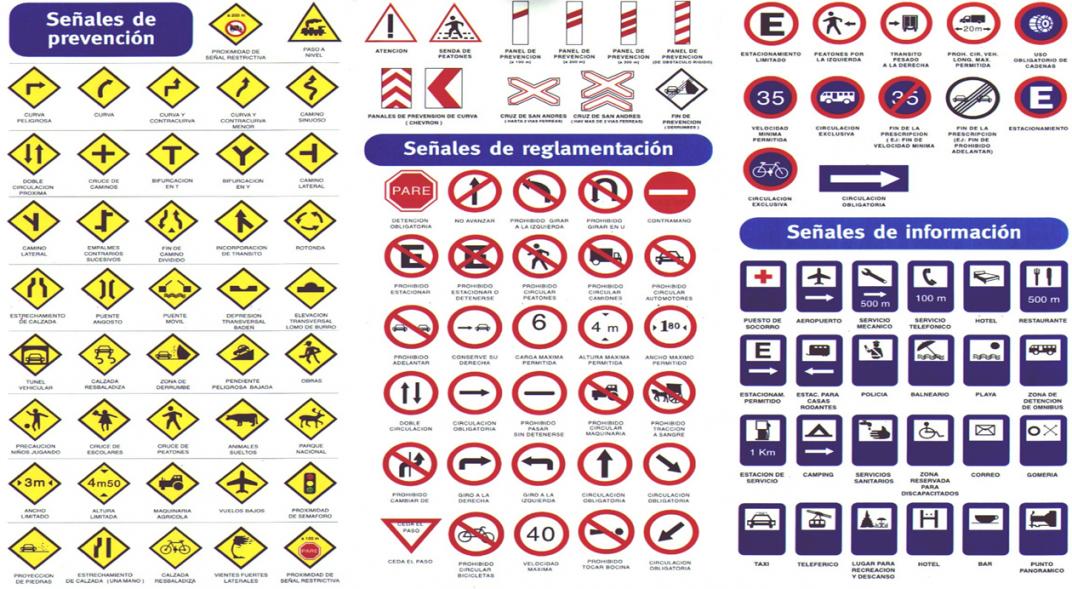 ActividadRealiza el dibujo del periodo teniendo en cuenta varias señales de tránsito, en este debe aparecer también el número 3 y la palabra periodo. (no es necesario enviar evidencia de la actividad)